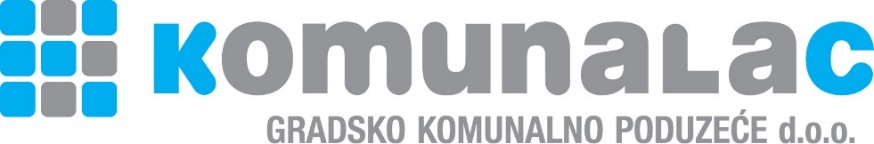 Glomazni otpad je otpadni predmet ili tvar koju je zbog zapremnine i/ili mase neprikladno prikupljati u sklopu usluge prikupljanja miješanog komunalnog otpada. Zakon o gospodarenju otpadom (NN 84/21) zabranjuje odlaganje glomaznog otpada na javnim površinama. Sukladno Zakonu, Komunalac d.o.o. dužan je, kao davatelj usluge, u okviru javne usluge jednom u kalendarskoj godini preuzeti glomazni otpad od korisnika usluge koji je kućanstvo na obračunskom mjestu korisnika usluge bez naknade. Glomazni otpad odvozi se prema rasporedu odvoza otpada na obračunskom mjestu korisnika. Raspored odvoza dostavljen je zajedno s ovom obavijesti te je dostupan na službenim stranicama. Korisnik usluge koji je kućanstvo može zatražiti dodatan odvoz na broj telefona 048/251-844, pri čemu je korisnik usluge dužan platiti cijenu prijevoza i obrade tog otpada. Za besplatan odvoz glomaznog otpada, prema ponuđenom rasporedu, možete se prijaviti putem ove prijavnice koju možete osobno donijeti u Komunalac d.o.o.(Mosna ulica 15, Komunalni sektor), poslati na e-mail adresu: odvoz.kontejnera@komunalac-kc.hr ili pozivom na broj telefona 048/251-863. Prijavnicu je potrebno predati najkasnije tjedan dana prije planiranog odvoza na jedan od gore navedenih načina.U glomazni otpad može se odložiti: 1. KUPAONSKA OPREMA (kada (plastična, fiberstaklena, metalna i sl.) tuš kada, sauna, kada za djecu, kupaonski ormar i police, zavjesa ili pregrada za tuš ili kadu, nosač zavjese (karniša), umivaonik, toalet i bide (školjka i daska), slavina za vodu, nosač tuša, i crijevo za tuš, stalak za ručnike, ogledalo)2. STVARI ZA DJECU (krevet za dijete, stolica i hodalica za dijete, veće igračke, dječja kolica, auto sjedalica za dijete)3. PODNE OBLOGE (tepih, laminat, linoleum, parket, krzno i sl.)4. NAMJEŠTAJ (ormar, komoda, ladičar, vitrina, noćni ormarić i sl., police, stolovi, stolac, klupa, barska stolica, fotelja, naslonjač, krevet, tabure, madrac, nadmadrac, podnica kreveta, prozorske zaštitne rešetke i grilje)5. KUHINJSKA OPREMA (kuhinjski elementi, sudoper, radna površina, šank)6. VRTNA OPREMA (ograda i vrata, vrtni namještaj, vrtni alat, strojevi za vrt (tačke, kosilica i sl.), sjenica za vrt (rastavljena na dijelove dimenzija pogodnih za prijevoz), drvo (izrezano na dimenzije pogodne za prijevoz), posuda (za npr. cvijeće) i postolje/nosač većih dimenzija, vrtni ukrasi većih dimenzija, vrtna klupa, crijevo za vodu, oprema za razvođenje vode te posude za zalijevanje bilja, ljuljačka, suncobran i stalak za suncobran, sklopivi bazen, roštilj7. OSTALI GLOMAZNI OTPAD (rolete, žaluzine, tende i sl., ljestve i samostojeće stepenice, zavjese i nosači zavjesa, vrata (npr. sobna, ulazna i dr.), staklo (okno), prozor, prozorski okvir, invalidska kolica, dekorativni predmeti većih dimenzija, oprema za kućne ljubimce većih dimenzija (akvarij, žičani kavez, i sl.), sprave za vježbanje i veća oprema za sport i rekreaciju (bicikl, daska za jedrenje/jahanje na valovima, kajak, kanu, pedalina i sl.), radijator, kante i posude većih dimenzija, tapete, daska za glačanje, okvir za sušenje rublja, popluni i jastuci punjeni perjem)U krupni (glomazni) otpad ne spada:• električni i elektronički otpad (uređaji koji za rad koriste električnu energiju ili baterije)• akumulatori i baterije• građevinski otpad (beton, cigla, šuta, keramičke pločice i sl.)• opasni otpad (salonit ploče, ondulin ploče, otpadna ulja, zauljena ambalaža, pesticidi, fluorescentne cijevi, ostaci boja, lakova...)Prijavnica:IME I PREZIME:_________________________________________________________ŠIFRA KORISNIKA I/ILI PRODAJNOG MJESTA:_____________________________ADRESA:_______________________________________________________________KONTAKT BROJ TELEFONA/MOBITELA:__________________________________VRSTA OTPADA ZA ODVOZ (zaokružiti ili napisati):NamještajTepisoni, madraci, jastuciStolarija i prozoriKupaonska opremaVeliki plastični predmetiOstalo (upisati):________________________________________________________